SCORESBY PRIMARY SCHOOL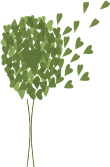 Student Leadership Policy2020PurposeScoresby Primary School’s Student Leadership structure provides students with the opportunity to actively participate in decision-making processes at school. Students are encouraged to take on leadership roles in an endeavour to develop their own leadership skills, act as positive role models for the student body and offer responsible service to their school, peers and the community. Democratically elected student leaders represent the student body and their school in a wide range of forums at school and in the community to help shape a positive future.ScopeThis policy addresses how Scoresby Primary School develops their Student Leaders. Scoresby Primary School recognises the importance of having Student Leaders to demonstrate and uphold our H.E.A.R.T. values, promote leadership, and to represent the voice and opinions of the student body. GUIDELINES Student leaders will aim to: demonstrate and uphold Scoresby Primary School H.E.A.R.T. values and promote school spiritrepresent and voice the opinions, rights and responsibilities of the student bodycommunicate and liaise with staff and community organisations support students within the school community by recognising student achievementsencourage student participation and promote leadershipprovide the school with regular reports on school activities and achievementsfacilitate support for nominated charitiesorganise and promote social and academic pursuits for studentsprovide advice to the school’s Leadership Team on student needs within the schoolassist the School Leadership in ensuring a safe, positive and challenging learning environment is maintained within the schoolprovide a report to School CouncilThe Student Leadership team will have representatives from the following positions: School Captains (2 Representatives)Vice Captains ( 2 Representatives)House Captains (2 Representatives per House)H.E.A.R.T. Captains (2 Representatives)Additional School Leadership Responsibilities include:Student Representative Council (SRC)Sustainability CaptainsPeer MediatorsICT LeadersScoresby SprintersIMPLEMENTATION Students will be provided with the opportunity to participate in the following leadership structures.School CaptainsTwo School Captains and two Vice Captains from Year 6 will be chosen through a formal selection process, involving nomination and speeches. A candidate for School Captain will be expected to: Display good leadership skills Show willingness to assist at different levels including peers, teachers, support staff and visitors Be a role model in the classroom, playground and sporting eventsDisplay exemplary behaviour at all timesTake responsibility for his/her actions at all timesShow respect for peers and adults at all timesUphold all school and classroom rules Participate and try his/her best in all school eventsShow pride in self and Scoresby Primary SchoolBe actively involved in all school activitiesSchool Captains will represent the school and liaise with the Principal and other members of the Leadership Team on school and community activitiesSchool Captains will represent the school at official functions within and outside the school School Captains will prepare, lead and take responsibility for running of weekly school assembliesSchool Captains will participate in the school’s Student Leaders ProgramSchool and Vice-Captain Election Process:In order to ensure the selection of the best possible candidates for the School Captain and Vive Captain role, the following process will be implemented. Guidelines and criteria for student leadership will be shared with Year 4 and 5 students in the first week of Term 4. Interested Year 5 students will be given the opportunity to nominate themselves to be considered for the role of School Captain.On the day of the election, Year 4 and 5 students will gather and the criteria for student leadership reviewed with them again. School Captain Candidates will give a short speech addressing how they fit the expectations of a School Captain. After all candidates have spoken, ballots will be distributed. Voting students will number all candidates in order of preference. Teachers will vote on their preferred candidate.Two School Captains and two Vice Captains will be selected from the voting process. School Leadership retains the right to approve the final selection of School Captains.The families of winning candidates will be contacted before the new student leaders are announced. The successful candidates and their families will be informed privately before the house captain elections and asked to withdraw themselves from consideration for House Captain. House Captains:Two House Captains from Year 6 will be elected for each House: Flinders, Chisolm, Macarthur and CookHouse Captains will be elected by their House peers from Years 3, 4 and 5 House Captains will represent and promote their individual House and the school and liaise with the appointed Student Leadership Coordinator on school and community projects as appropriate House Captain Election Process: In order to ensure the selection of the best possible candidates for the House Captain roles, the following process will be implemented. Guidelines and criteria for student leadership will be reviewed with Year 4 and 5 students 3 weeks prior to House Captain Elections.Interested Year4 - 5 students will be given the opportunity to nominate themselves to be considered for the role of House Captain.Names and photographs of candidates will be shown in Year 2 to 5 classrooms for 2 weeks prior to the elections. On the day of the election, Year 2 to 5 students gathered and the criteria for student leadership reviewed with them again. Students will be sorted into 4 separate rooms according to their house, based on roll lists according to Compass.Criteria for House Captains will be displayed in each classroom. In each room, House Captain Candidates will give a short speech addressing how they fit the criteria displayed. After all candidates have spoken, ballots will be distributed. Voting students will number all candidates in order of preference. Votes will be collected by room teachers and returned to the Student Leadership Coordinator. The Student Leadership Coordinator will count the votes and determines two winners for each house.Winning Candidate names will be shared with Leadership Team. The families of winning candidates will be contacted before the new student leaders are announced. H.E.A.R.T CaptainsThe H.E.A.R.T Captains are chosen from a pool of year 6 students and are chosen by the year 5/6 teachers and School Leadership Team.Student Representative Council (SRC): The SRC will be elected annually by all students consisting of two elected representatives from each class in Years 3 to 6 and the School Captains and Vice Captain. Within the first meetings of the SRC each year, two Co-Presidents will be elected from among the Year 6 representatives. The SRC will regularly attend scheduled meetings and report back to their groups Two appointed staff members will oversee the Council and assist in the implementation and coordination of all SRC projects and activitiesSustainability CaptainsSustainability Captains will be elected annually by all students consisting of two elected representatives from each class in Years 1 to 6. All Scoresby Primary School student leaders are valued as integral to the Student Leadership structure. Student leaders are inducted at a special leadership assembly where they are introduced to the community and presented with their badge. They pledge their allegiance to the school and its core values to work together with the school to help shape a positive future.RESOURCESFor further resources and information please refer to the SPS Student Leadership Handbook.EvaluationThis policy will be reviewed on a 4 year basis, or earlier as required.  Ratified by School Council:16 Sept 2020Signature School Council PresidentReview Date: Sept 2024	